Zoom In, Zoom Out	Line Master 1 
	(Assessment Master)Name: _____________________________Strengths:Next Steps:Connecting Home and School	Line Master 2–1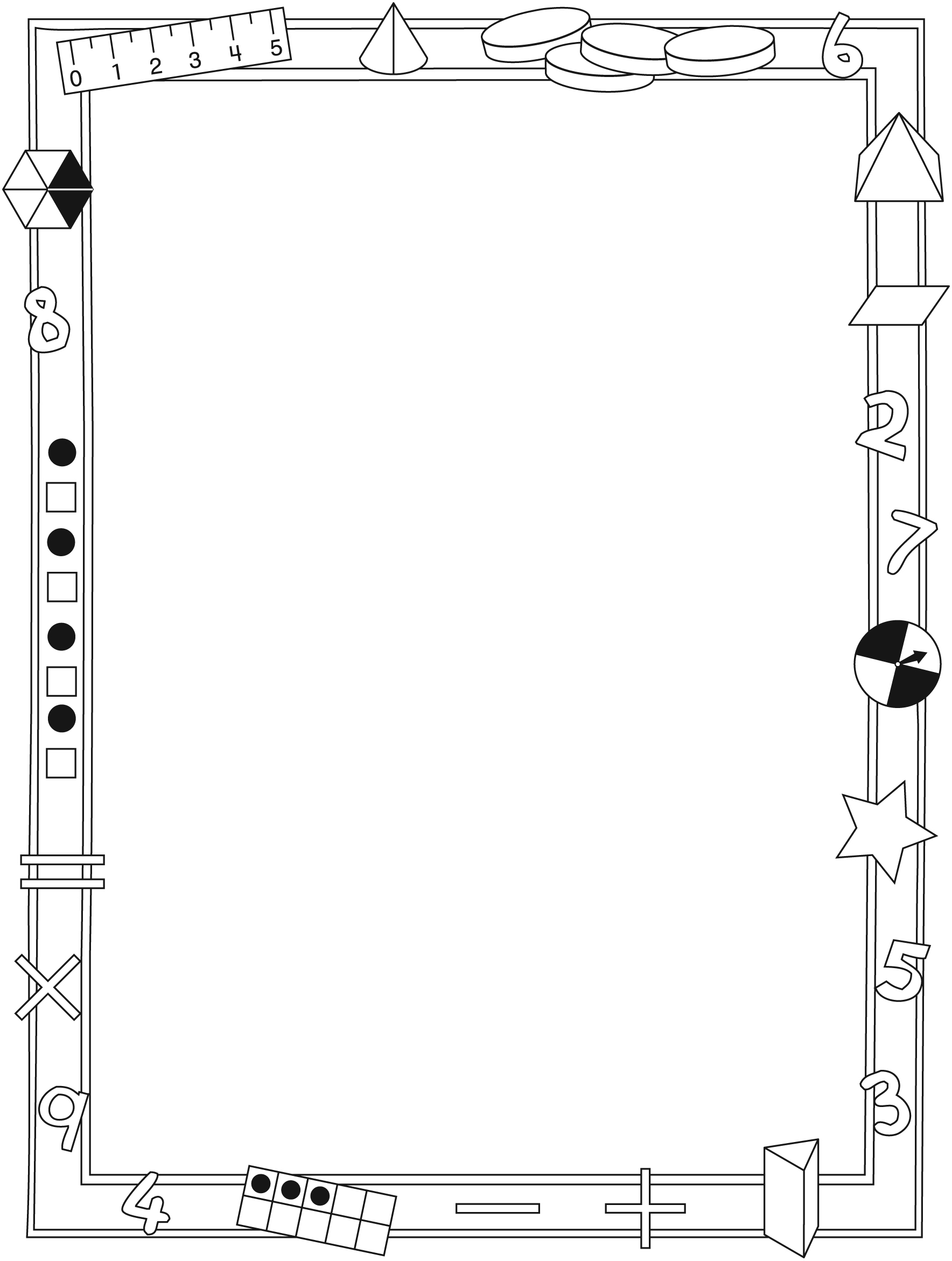 Connecting Home and School	Line Master 2–2Dear Family:We have been working on Zoom In, Zoom Out, which engages children in conversations, investigations, and activities that help develop their understanding of the big math ideas that “Shapes and solids can be explored and compared based on attributes” and “Objects can be located in space and looked at from different perspectives.” Particular focus is placed on identifying 2-D shapes and locating 3-D objects. Try this activity at home with your child. – – – – – – – – – – – – – – – – – – – – – – – – – – – – – – – – – – – – – – – – – –Reading the Story: As you read the story, enjoy predicting what the children are looking at. Talk about the different shapes they see and others that are evident. When you are out with your child, draw attention to shapes in the environment by playing a version of I Spy: I spy something round like a circle above the fence. What do I spy? Encourage your child to take on the role of describing what he/she sees, describing the shapes and position. – – – – – – – – – – – – – – – – – – – – – – – – – – – – – – – – – – – – – – – – – –Trace It, Name It: We are learning about the properties of different shapes. Your child has brought home some cutout shapes. Place them on a surface and say: I’m going to trace one of these shapes on your back. Trace it and invite your child to identify the shape you chose to trace. Reverse roles. – – – – – – – – – – – – – – – – – – – – – – – – – – – – – – – – – – – – – – – – – –Where Is It? We are focusing on describing the location of things using words such as above, below, beside, between, near, to the right, to the left, behind, in front of, on top of, under, over. Secretly choose an item and describe where it is using these words. For example, say: My secret object is between the door and the window. It is on the table near my coffee cup. You might also choose an item and invite your child to ask questions about the location, ones that you answer with “Yes” or “No.” For example, ask: Is your secret object beside the TV? Reverse roles and listen to your child describe the location of a secret object. – – – – – – – – – – – – – – – – – – – – – – – – – – – – – – – – – – – – – – – – – –Sincerely,___________________________Zoom In, Zoom Out	Line Master 3Math Mat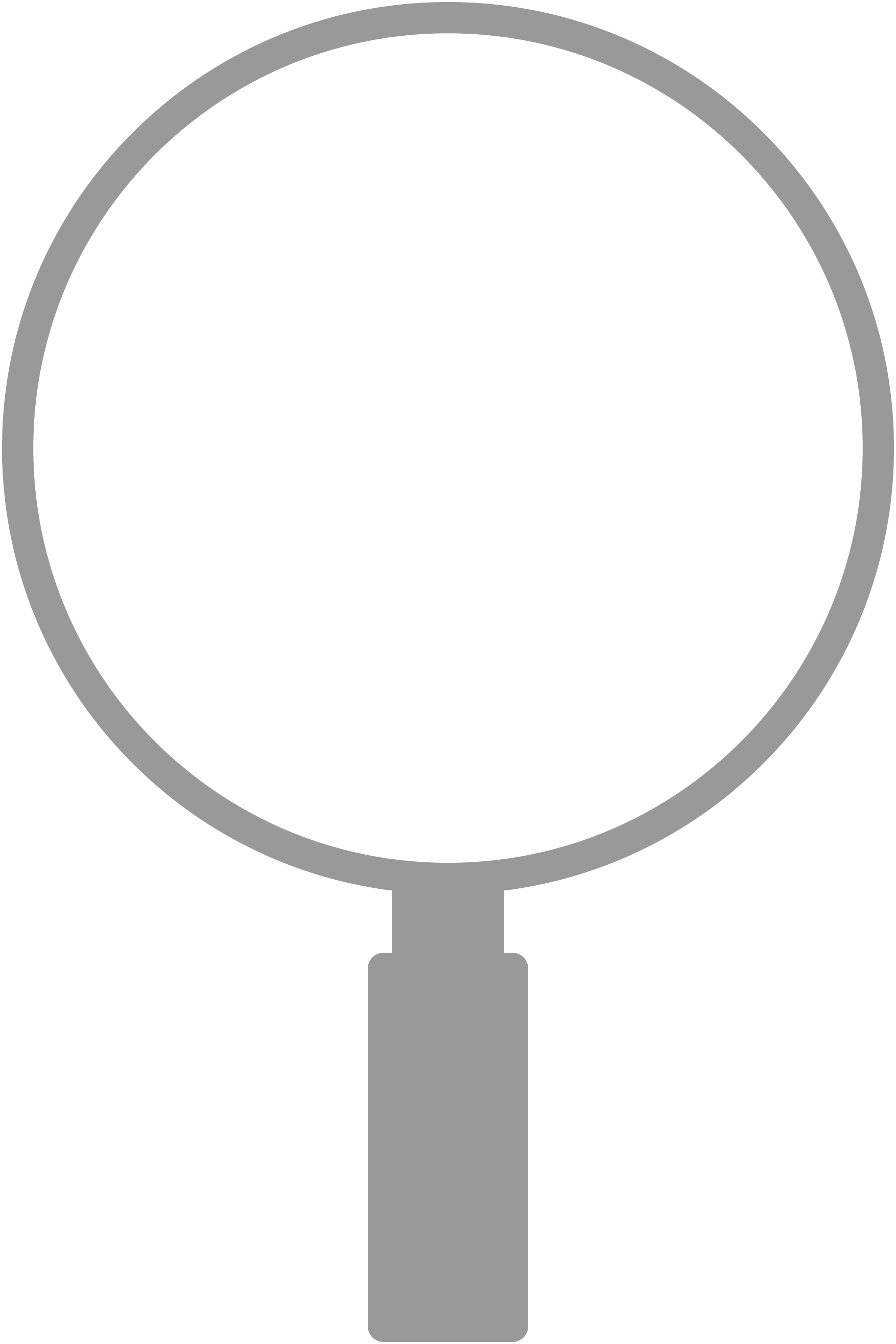 Shape Cards	Line Master 4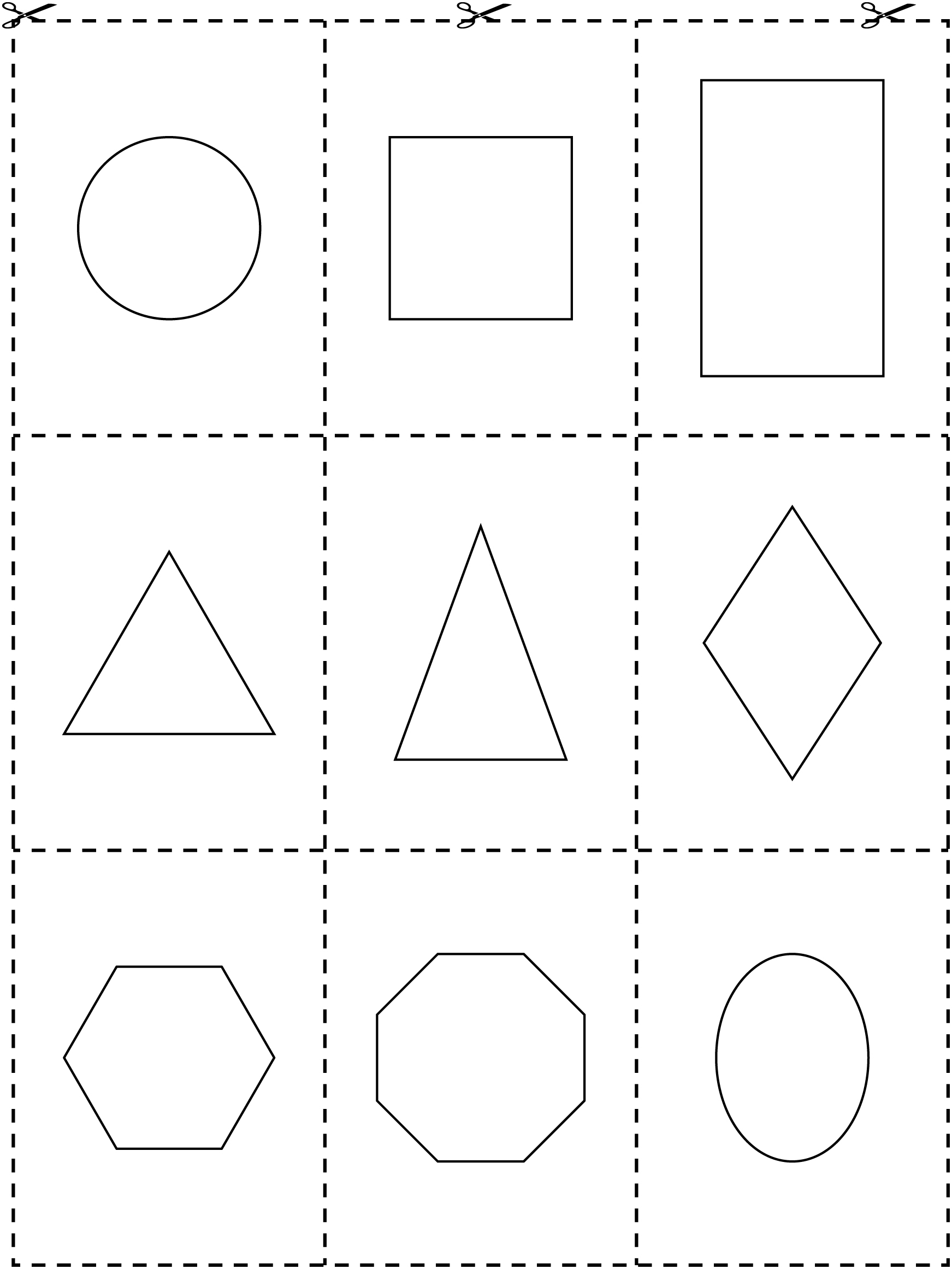 Shape Cutouts	Line Master 5–1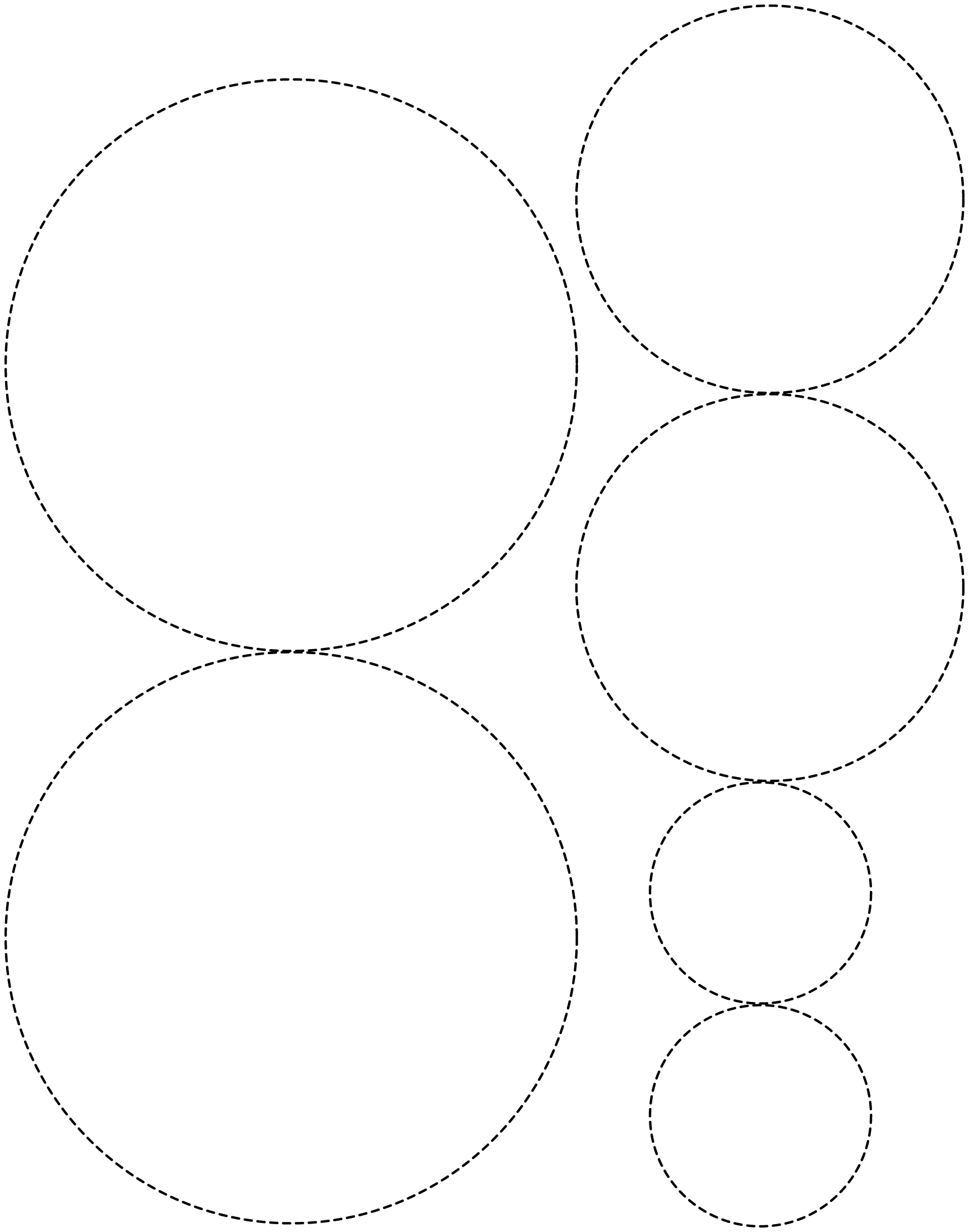 Shape Cutouts	Line Master 5–2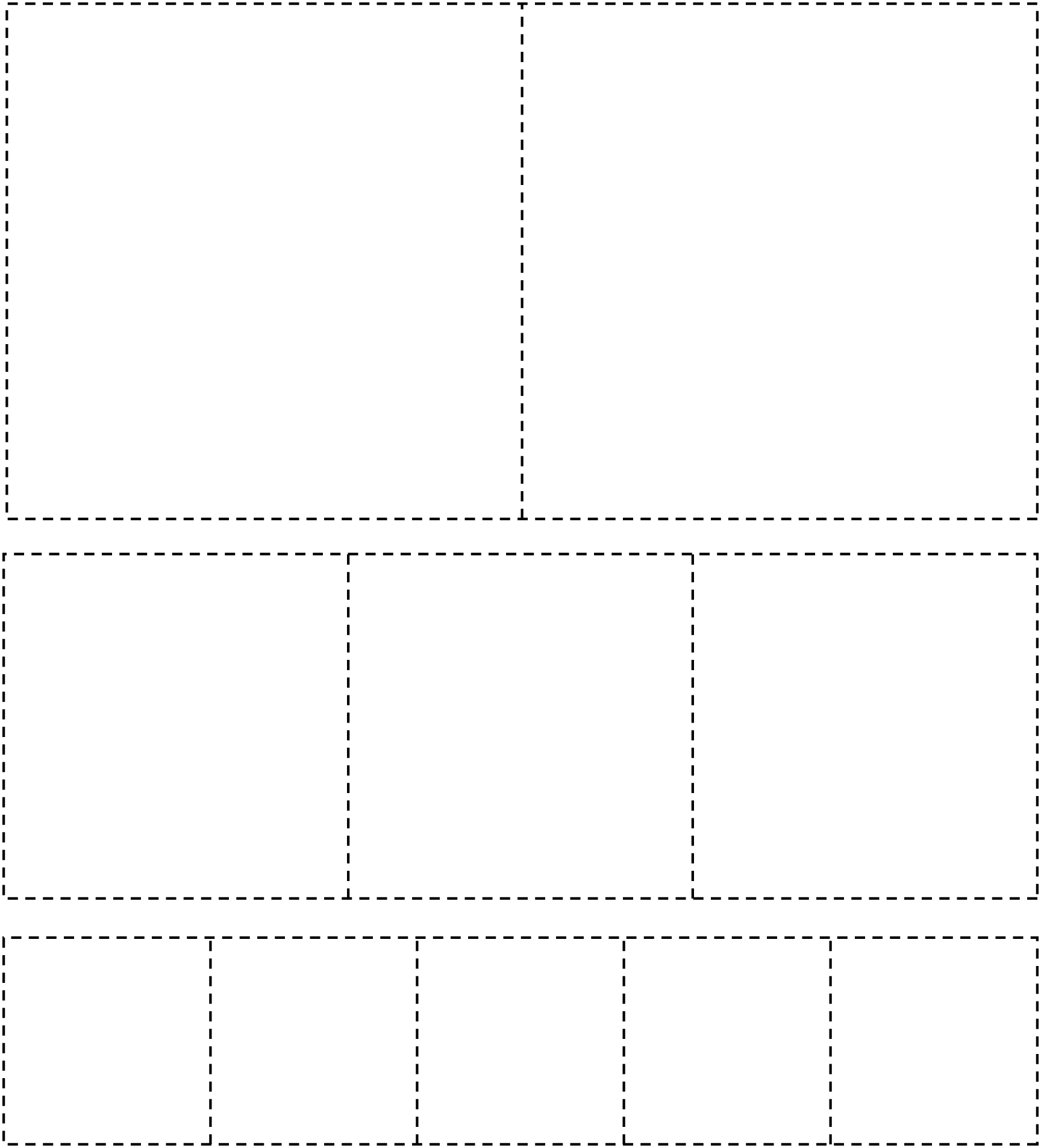 Shape Cutouts	Line Master 5–3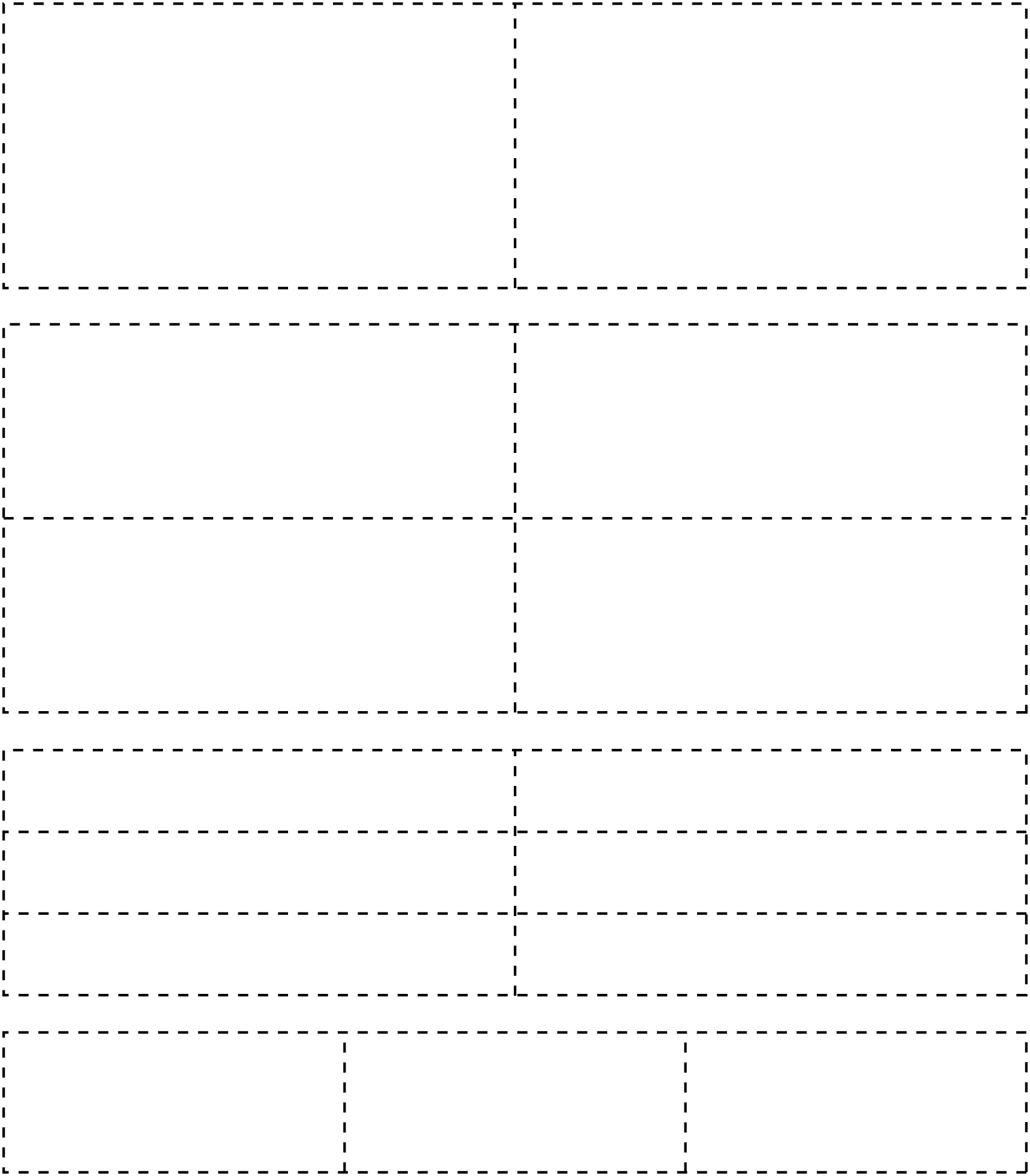 Shape Cutouts	Line Master 5–4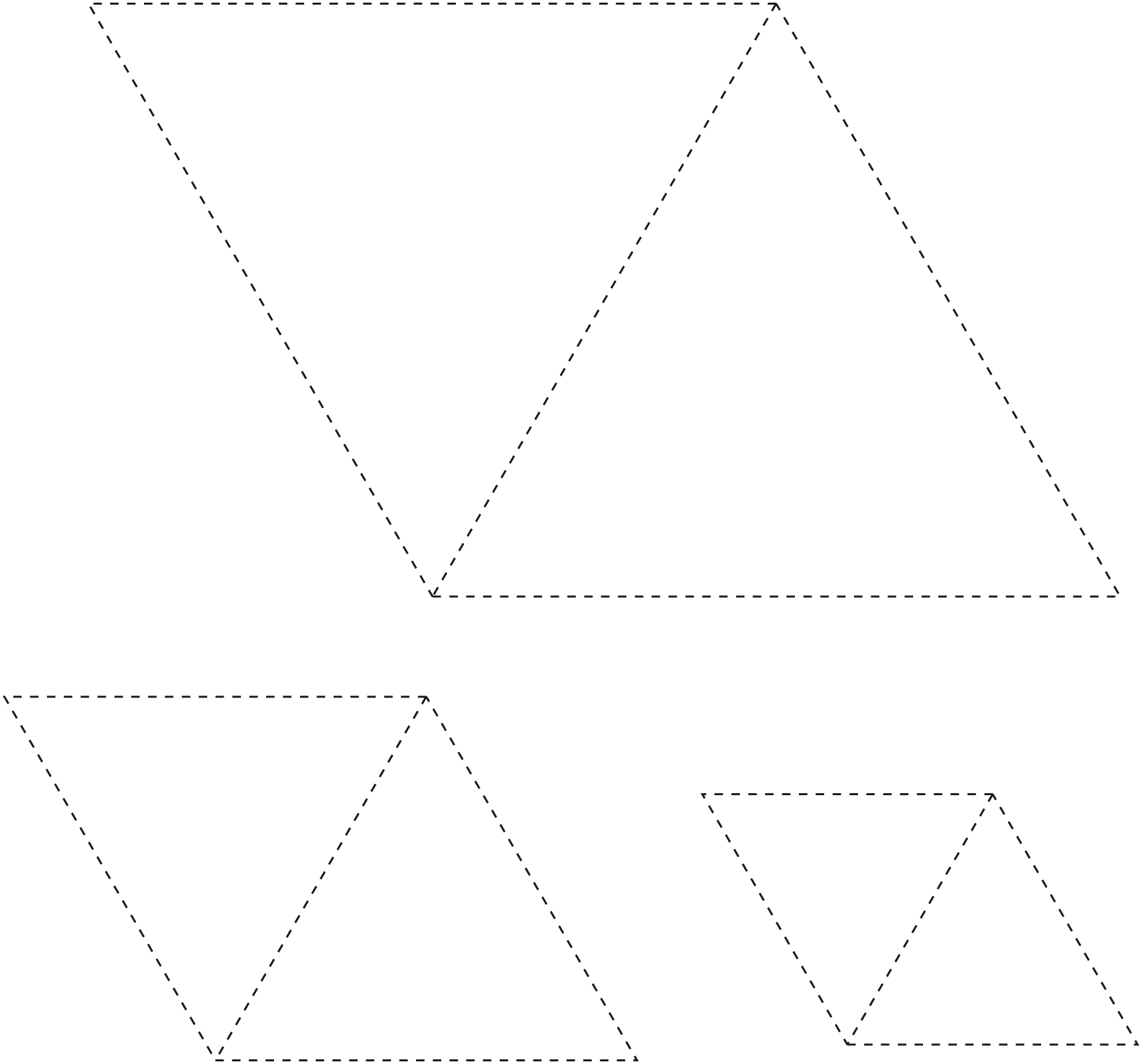 Shape Cutouts	Line Master 5–5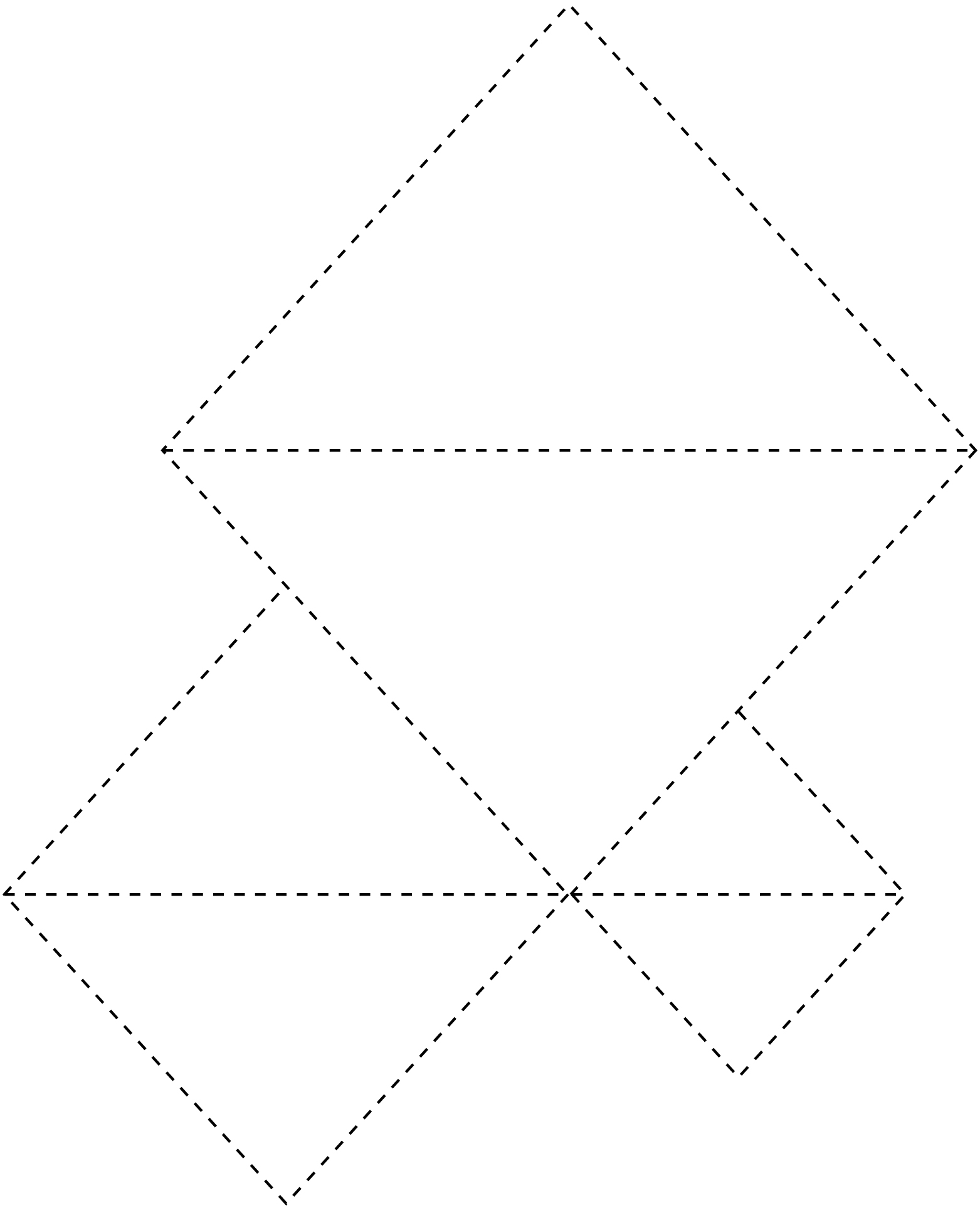 Shape Cutouts	Line Master 5–6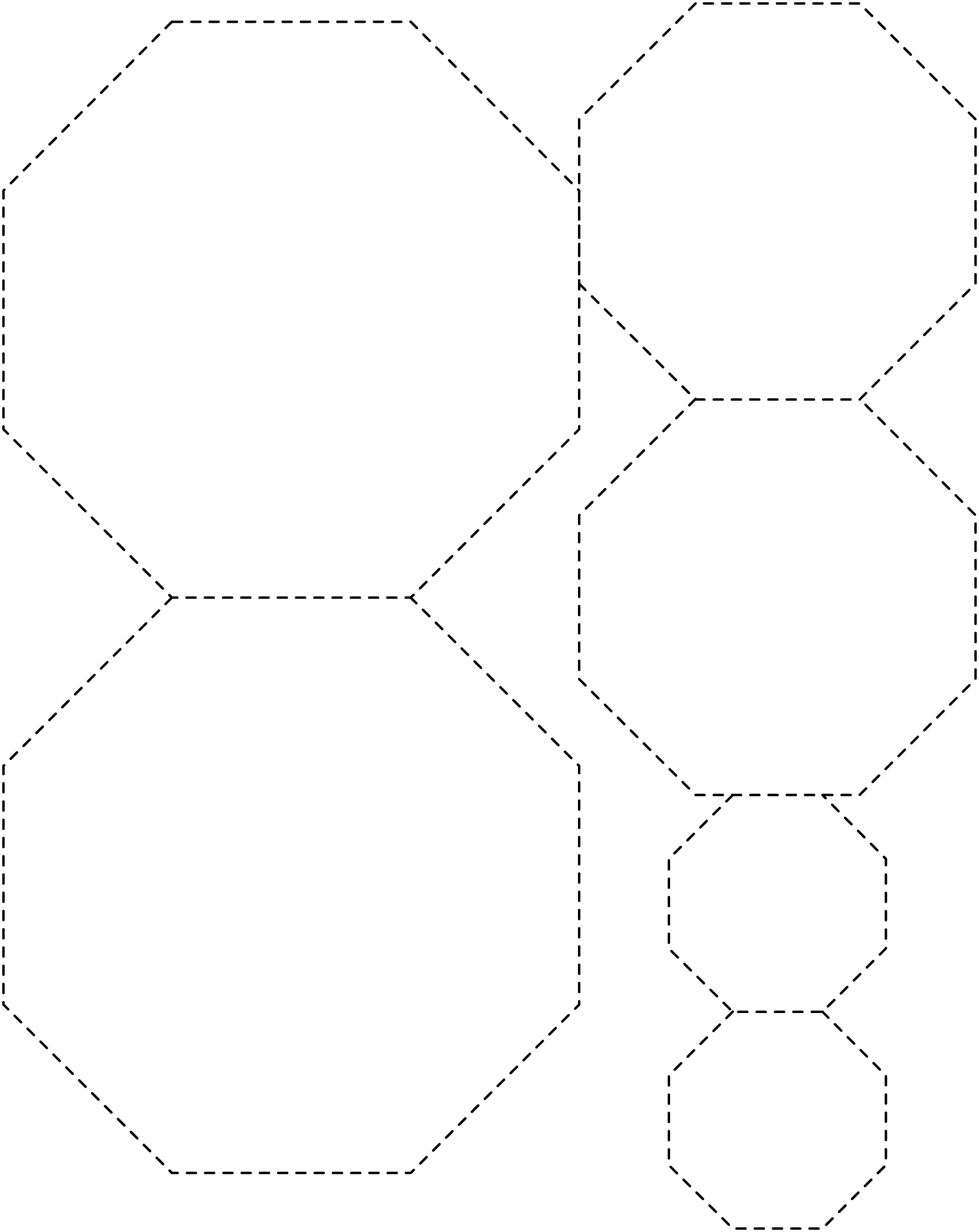 Shape Cutouts	Line Master 5–7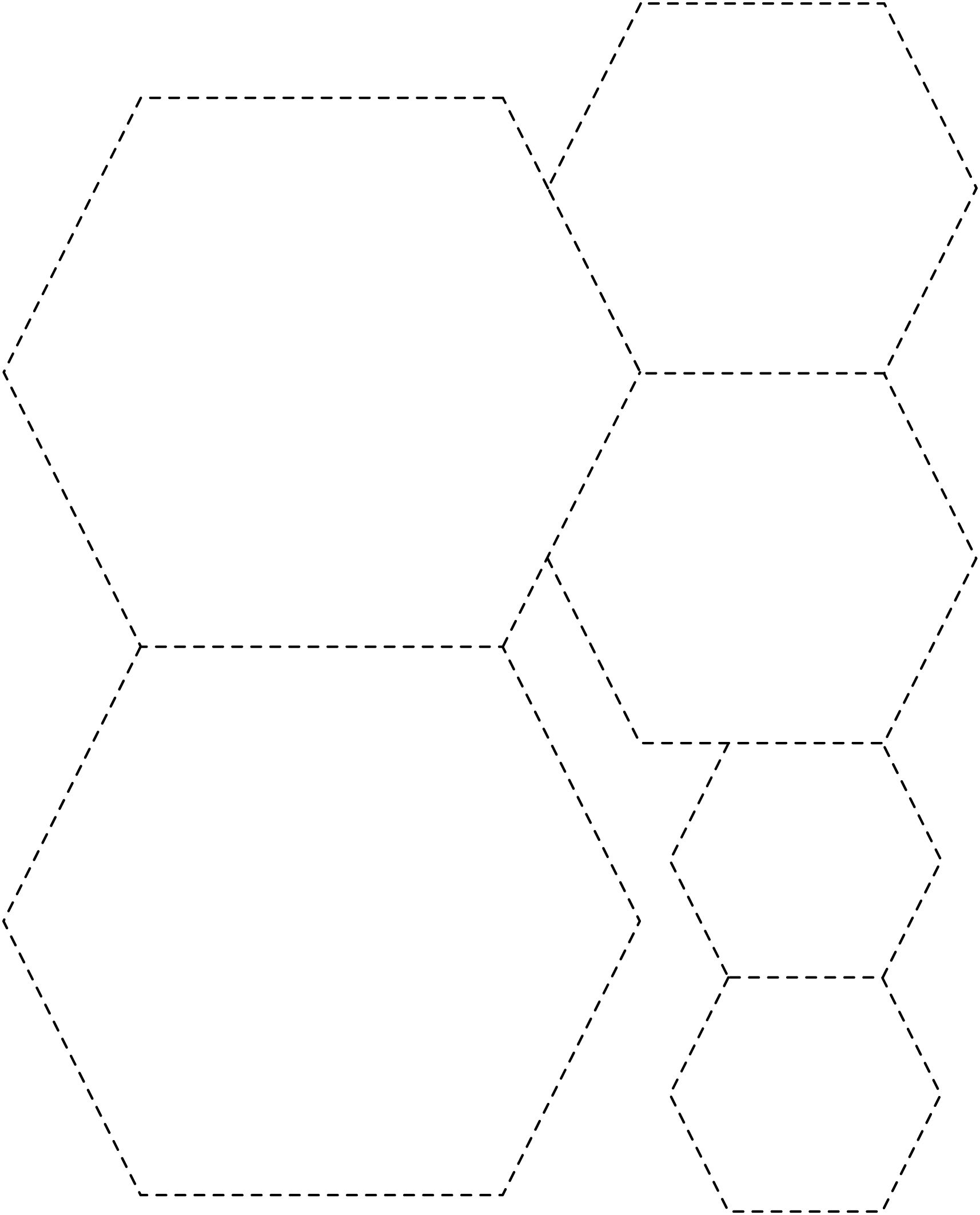 Shape Cutouts	Line Master 5–8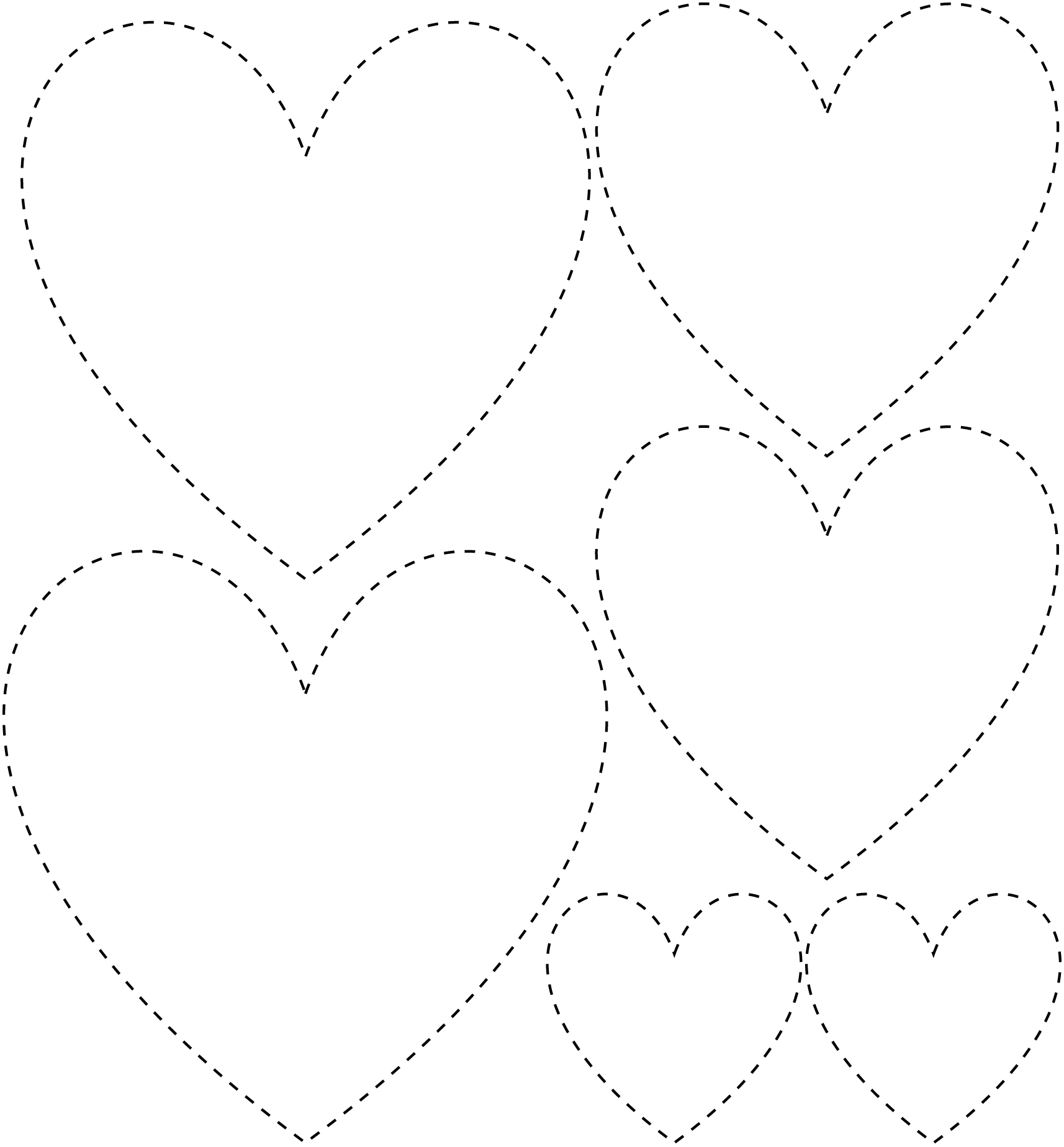 Shape Cutouts	Line Master 5–9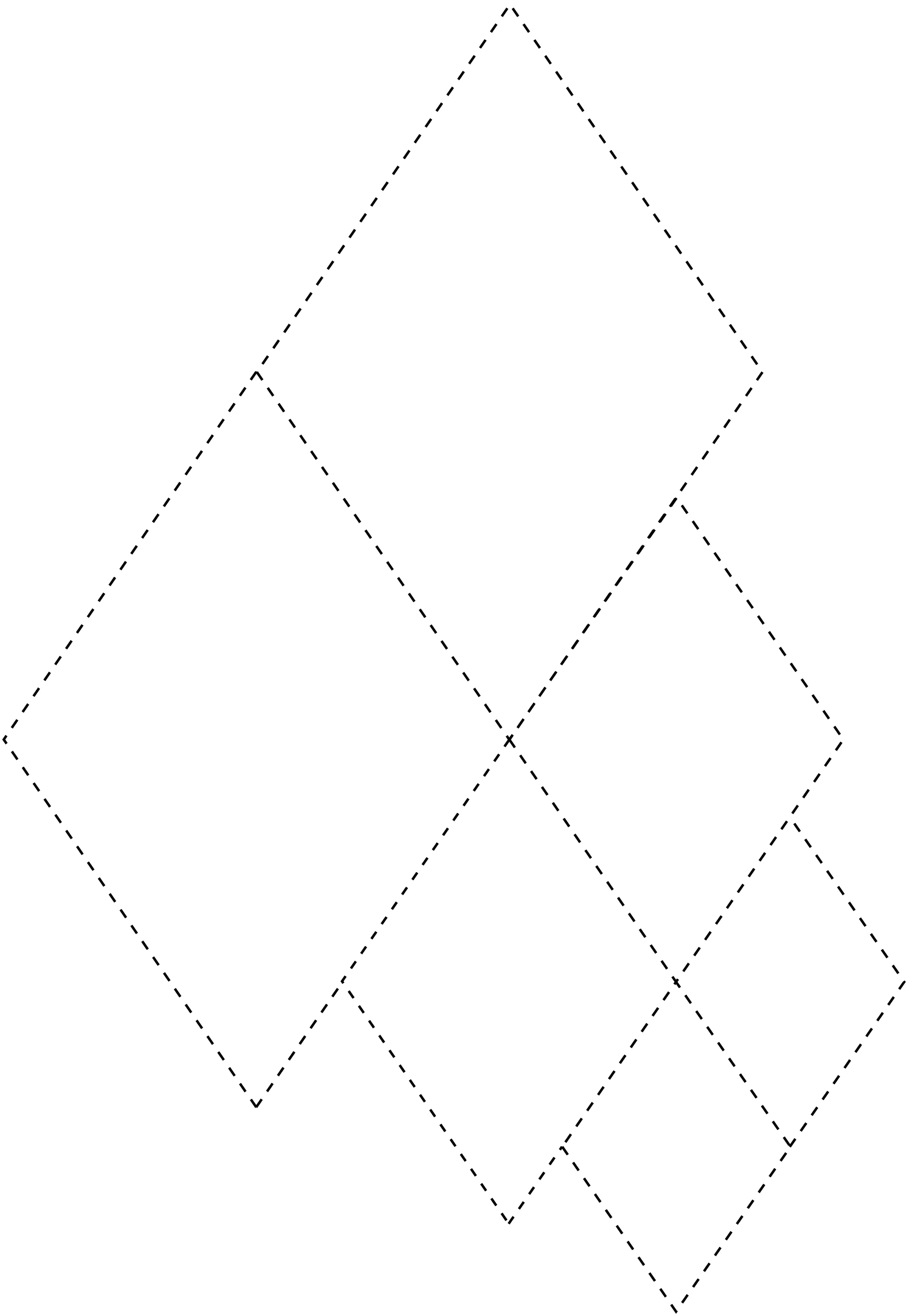 Put It There!	Line Master 6Concentration Cards	Line Master 7–1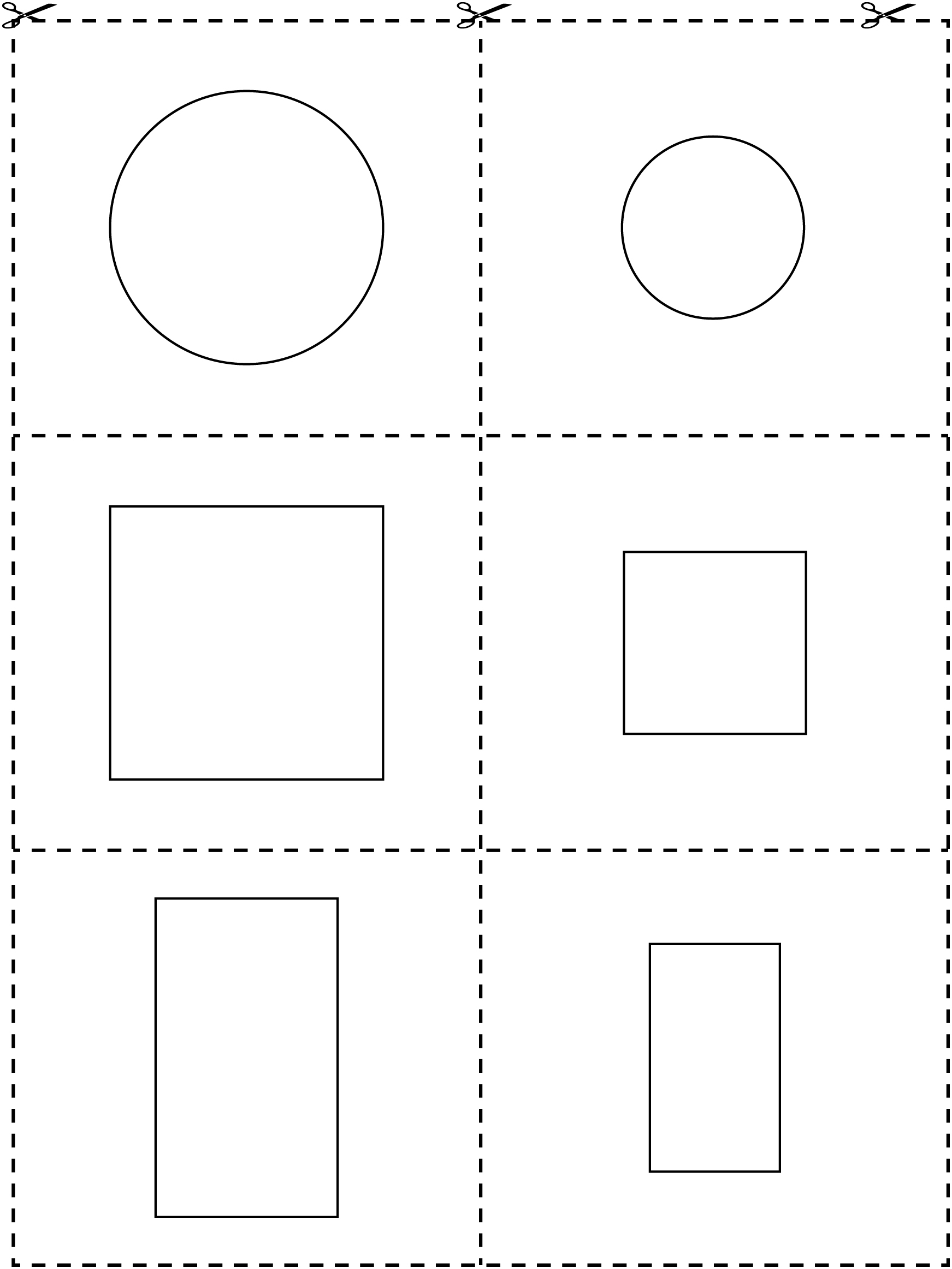 Concentration Cards	Line Master 7–2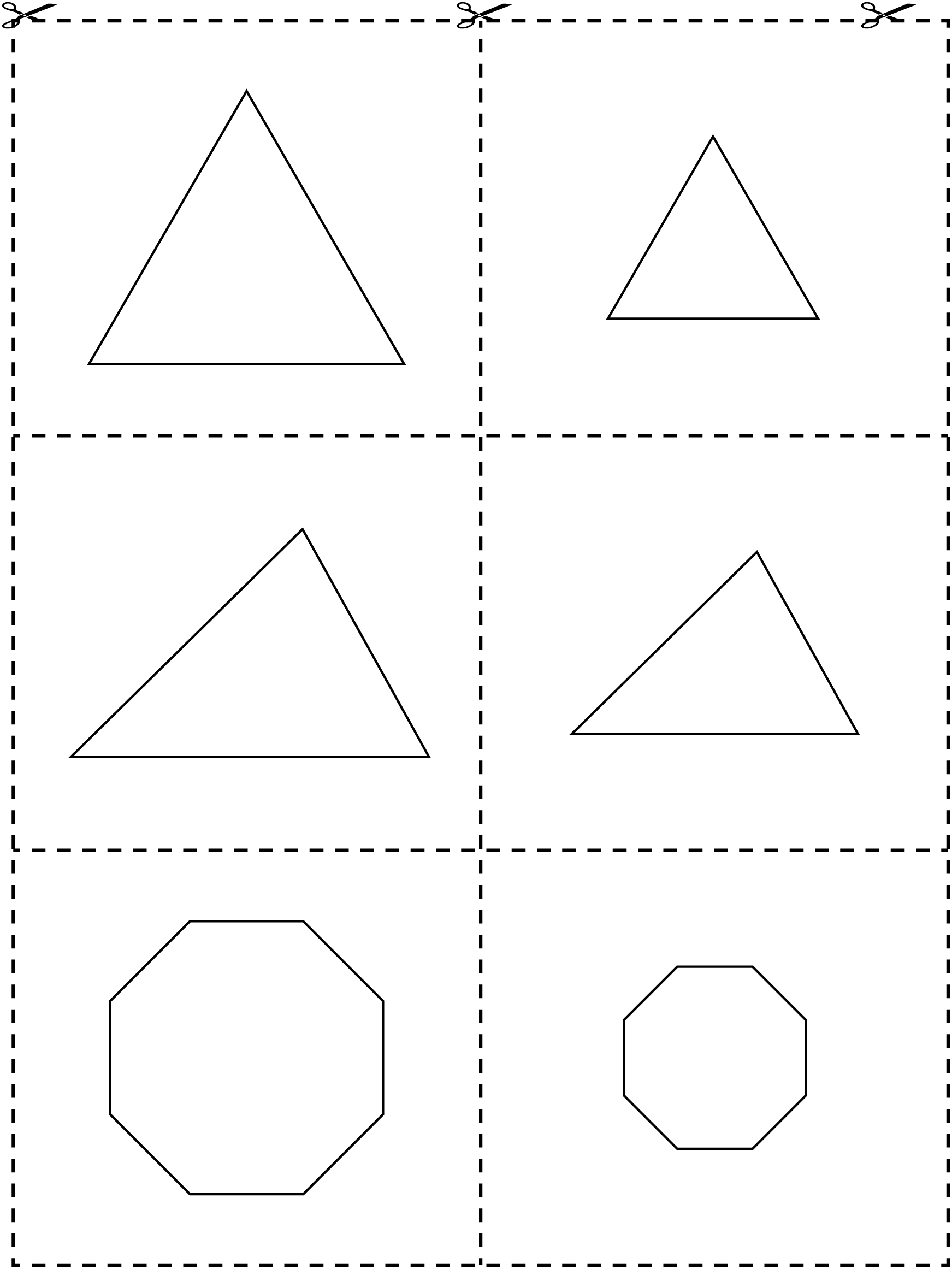 Concentration Cards	Line Master 7–3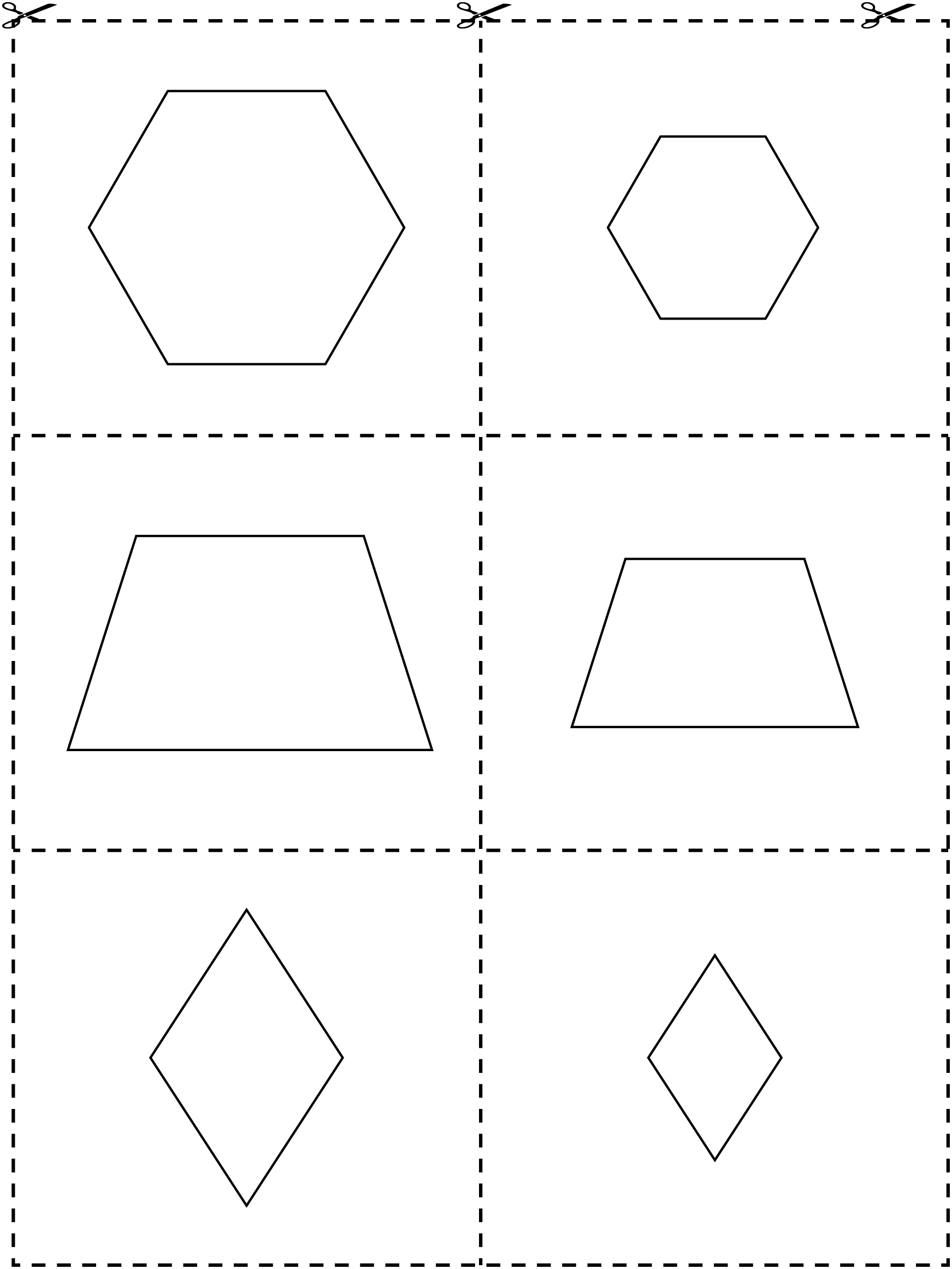 Shape Detective	Line Master 8Name: _____________________________Story Template	Line Master 9–1Story Template	Line Master 9–2Solving Problems	Line Master 10–1 – – – – – – – – – – – – – – – – – – – – – – – – – – – – – – – – – – – – – – – – – –How are these the same? What will you draw that belongs?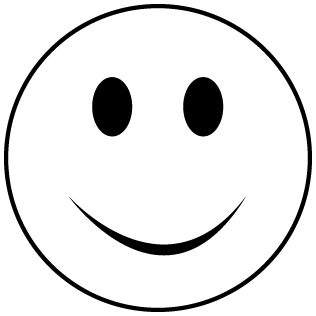 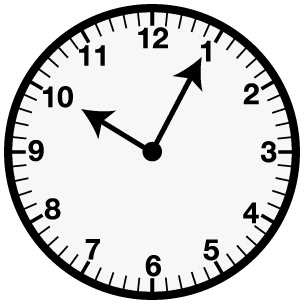 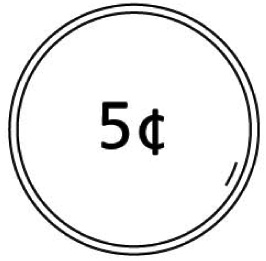  – – – – – – – – – – – – – – – – – – – – – – – – – – – – – – – – – – – – – – – – – –How are these the same? What will you draw that belongs?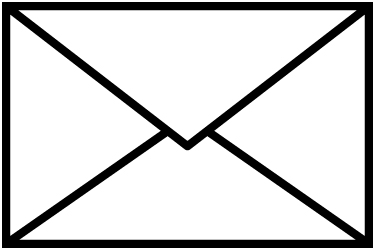 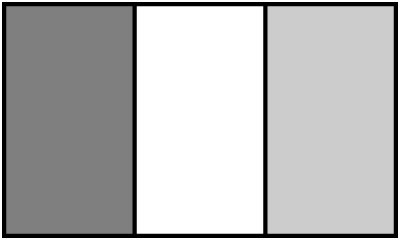 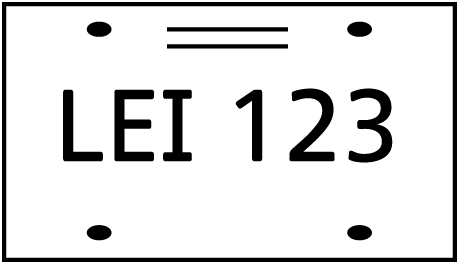  – – – – – – – – – – – – – – – – – – – – – – – – – – – – – – – – – – – – – – – – – –How are these the same? What will you draw that belongs?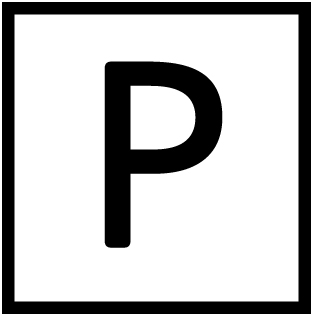 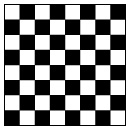 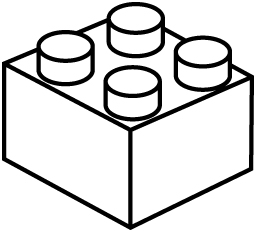  – – – – – – – – – – – – – – – – – – – – – – – – – – – – – – – – – – – – – – – – – –How are these the same? What will you draw that belongs?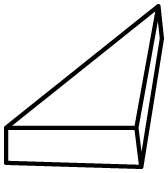 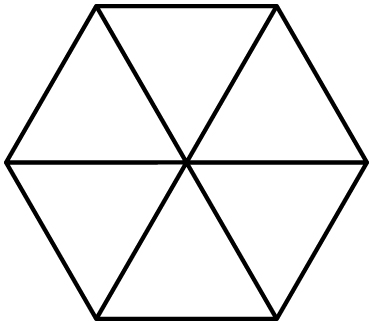 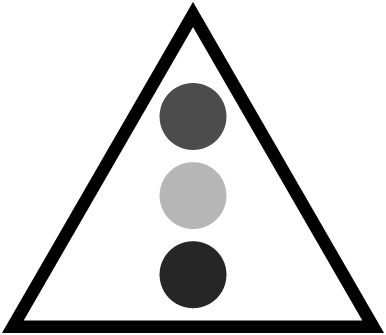 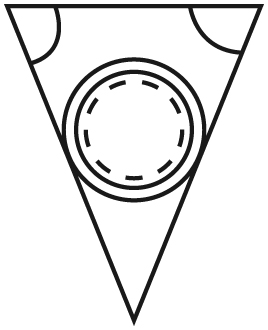  – – – – – – – – – – – – – – – – – – – – – – – – – – – – – – – – – – – – – – – – – –Solving Problems	Line Master 10–2Draw an X on the shape that does not belong.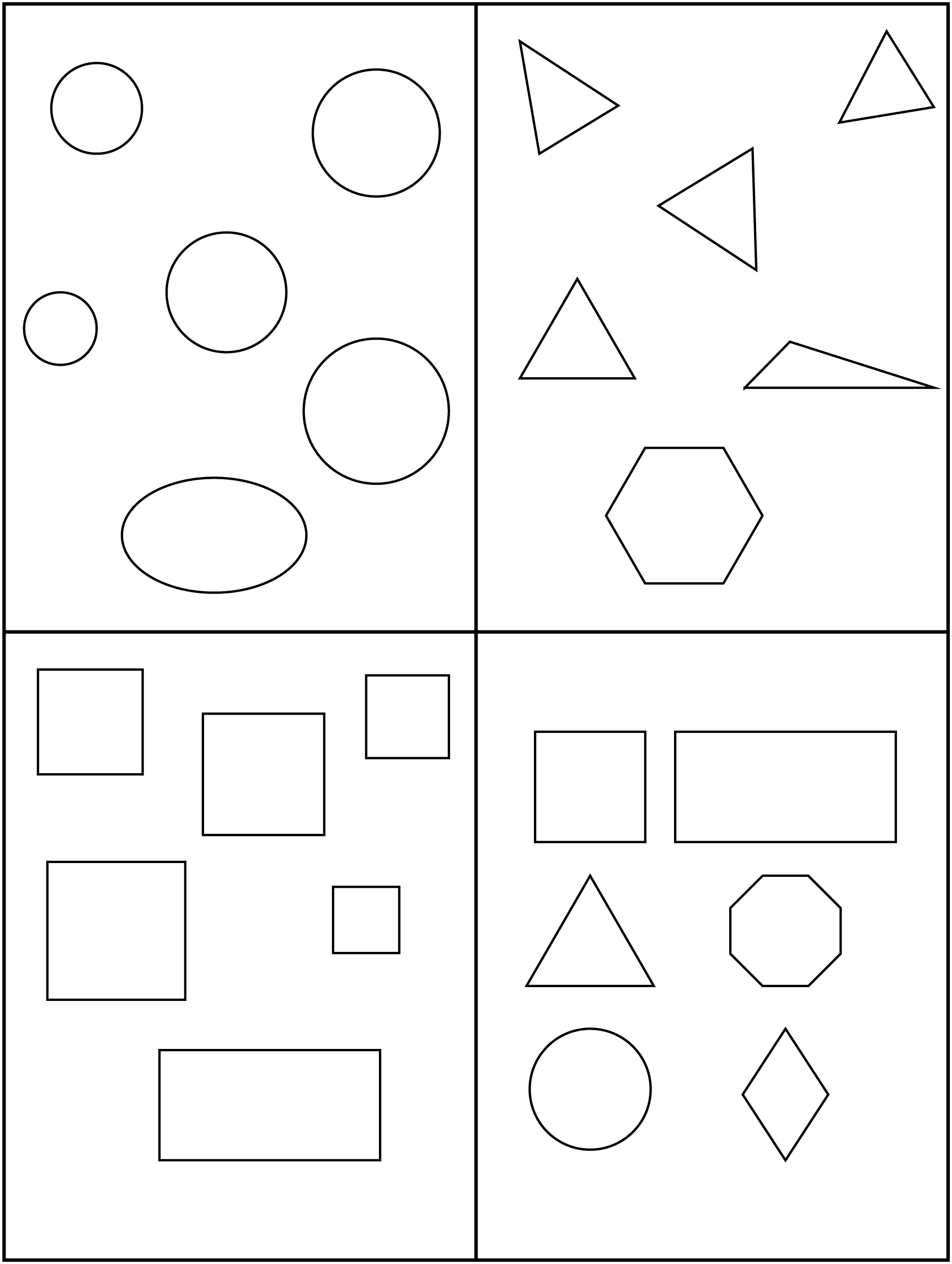 Identify ShapesNot observedSometimesConsistentlyDescribes and names 2-D shapesCreates 2-D shapesSorts and re-sorts 2-D shapesRelates 2-D shapes to 3-D objectsLocate ObjectsDescribes location of objects using positional languageFollows and gives directionsLocates and describes location on a grid  ______________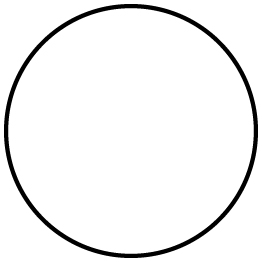   _______________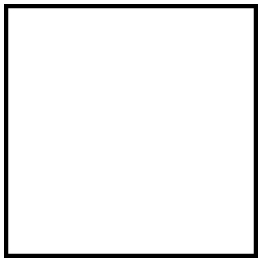   _____________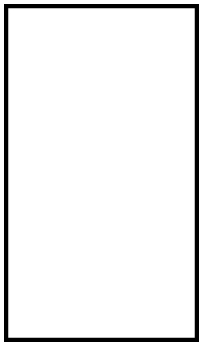   ______________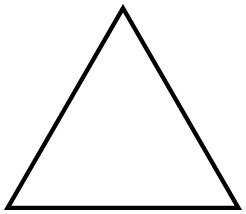 Zoom In, 
Zoom Out 
by ______________I zoom in and see...I see a...I zoom in and see...I see a...I zoom in and see...I see a...I zoom in and see...